Region B Regional Homeland Security Oversight Committee Meeting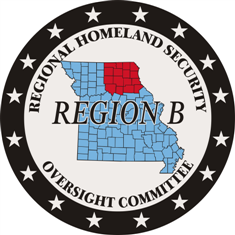 April 20, 2020 9:30 amZoom Video Conference MeetingMeeting ID: 918-086-545MinutesParticipantsAll those in attendance have been incorporated into the minutes by the attached attendance list.Call Meeting to OrderRegion B RHSOC Chairman Tom Yates called the meeting to order at approximately 9:30 a.m. and welcomed everyone.Determination of QuorumIt was determined there was a quorum present.Approval of April 20, 2020 AgendaMike Kindle made a motion to approve the April 20, 2020 agenda; motion seconded by George Albert. Unanimous voice vote of approval.Approval of January 27, 2020 Meeting MinutesDennie Carothers made a motion to approve the January 27, 2020 Region B RHSOC minutes.  Motion seconded by Burnie Hicks.  Unanimous voice vote of approval. OHS Grant UpdatesChelsey Call provided a grant update from OHS and stated the FY 2020 SHSP application period opened April 6th and will close at 5:00 p.m. on May 15th.  Any applicants that intend to apply LETPA funding must first apply through their respective RHSOC to be considered for funding.  The FY 2020 SHSP Application Workshop was not held in person this year due to COVID-19; a recording is available on the DPS website.  Chelsey also shared Region B RHSOC will need to appoint a minimum of 5 reviewers/scorers for the FY 2020 SHSP applications and each must complete a Conflict of Interest form.  A training on the scoring process will be held on June 15th via webinar and invitations will be sent out once those people are identified.  Funding determinations will be made on the applications at the July Region B RHSOC meeting.  George Albert posed a question regarding the project period for open grants due to cancellations and delays as a result of COVID-19.  Chelsey stated if your project is needing an extension or guidance due to complications of the pandemic to communicate those things with the COG so a solution can be determined. George Albert requested clarification on the funding sources of the LETPA applications and offered feedback regarding the process to keep SHSP funds available to agencies other than law enforcement.  Chelsey stated she will reach out to OHS Management and follow up with Devyn with a response.Region B RHSOCApril Minutes Page 2Program UpdatesMeeting attendees provided program specific updates.Region B RHSOC Old BusinessFY 2018 Project ReportAdair County Health Department- Claim was approved and paid this week. Payment for reimbursement will be processed after first of the month. Clark County EMD- Project is completed. Adair County Health Department- Project is completed.City of Clarence- All equipment has been received with the exception of bunker gear. Final invoice will be paid after the first of the month and claim will be submitted.  Marion County Emergency Services- Project is completed. Macon County Sheriff- Project is completed.  Ralls County Sheriff- Project is completed.City of Hannibal- Project is completed.City of Brookfield- Project is completed. c.  FY 2019 Project Report 		Hannibal Fire Department- Project is completed.		Marion County 911- No activity.		Brookfield Police Department- No activity.		Kahoka Fire Department- No activity.Adair County Health Department- Supplies and licenses have been purchased and received. Claim was approved and invoice will be paid after first of the month.		Schuyler County Sheriff’s Office- 1 mobile radio has been ordered. 		Moberly Police Department- Helmets have been ordered. Shipping is delayed.Adair County Health Department- Both conferences have been cancelled due to COVID-19. Agency is looking at requesting an extension of the project so funds can go towards the conferences in 2021.Region B RHSOCApril Minutes Page 3       		Schuyler County Health Department- No activity.Ralls County- Subaward adjustment will be submitted due to an issue with the generator’s capacity.Adair County Health Department- Most of the supplies and equipment has been purchased.		Moberly Police Department- Vests have been ordered.Region B RHSOC New BusinessAppoint Application Reviewers/Scorers- Keith Mosley, Lori Perry, Kathryn Magers, George Albert, Joe Wuebker, and Dana Tarpening volunteered to review and score the FY 2020 SHSP applications. Devyn Campbell shared she would provide conflict of interest forms, application training details, and additional information as it becomes available.Reallocation of Red Cross Ford Expedition-Proposals for the reallocation of the Red Cross Ford Expedition were submitted by Brookfield Police Department, Kahoka’s Office of Emergency Management, Green Castle Fire Department, Hannibal Fire Department, and Brookfield Fire Department. Chelsey stated the proposals that intended to use the vehicle for daily use would be ineligible. Brookfield Fire Department and Hannibal Fire Department were the two eligible proposals remaining. Mike Kindle made a motion to reallocate the vehicle to Hannibal Fire Department as they are an established HSRT; Dennie Carothers seconded the motion. Deputy Chief Neisen of Hannibal Fire Department interjected and determined Brookfield Fire Department would get more use out of the vehicle.  Voice vote 2-Yes, 9-No. Motion was defeated. Mike Kindle made a motion to reallocate the vehicle to Brookfield Fire Department; George Albert seconded the motion. Burnie Hicks reiterated the vehicle would not be used as a daily use vehicle. Cindy Hultz reminded that a usage log will be maintained for every trip the vehicle incurs. Voice vote Yes-10, 1-No. Motion carried.Open DiscussionA brief update was provided by each of the Disciplines, if in attendance. Jeff Alton requested feedback from Region B regarding whether July 1st is too early for training and exercises to be held.   Set Next Meeting Date and LocationThe next Quarterly RHSOC meeting will be held Monday, July 20, 2020 at 9:30 am.  Location will be determined at a later date.Region B RHSOCApril Minutes Page 4       Adjourn MeetingMike Kindle made a motion to adjourn the April 20, 2020 Region B RHSOC meeting; George Albert seconded the motion. Unanimous voice vote of approval. Respectfully submitted,Devyn Campbell